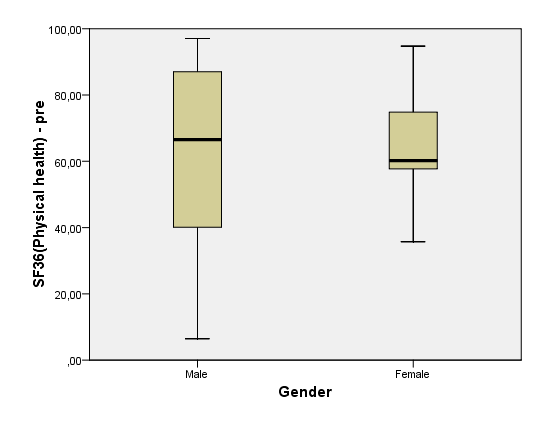 Effect of Gender on pre-treatment SF-36 Physical scores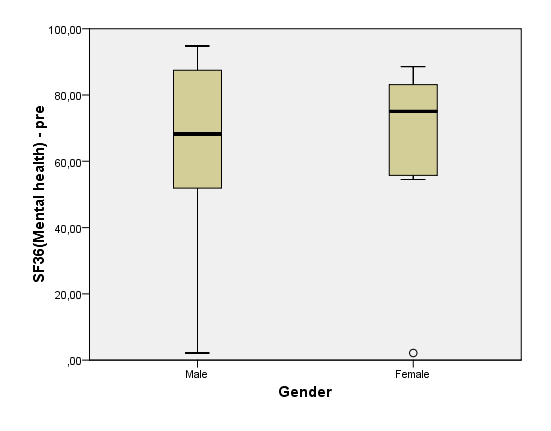 Effect of Gender on pre-treatment SF-36 Mental scores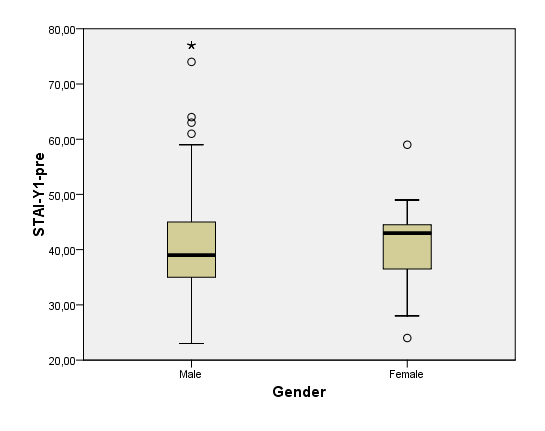 Effect of Gender on pre-treatment STAI-Y1 scores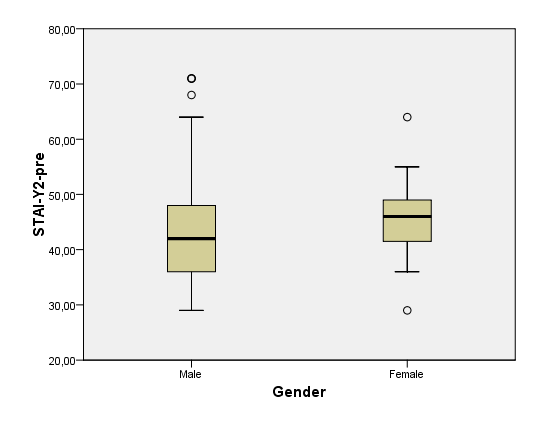 Effect of Gender on pre-treatment STAI-Y2 scores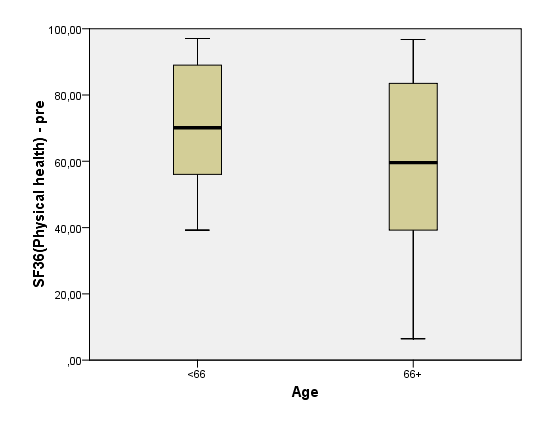 Effect of Age on pre-treatment SF-36 Physical scores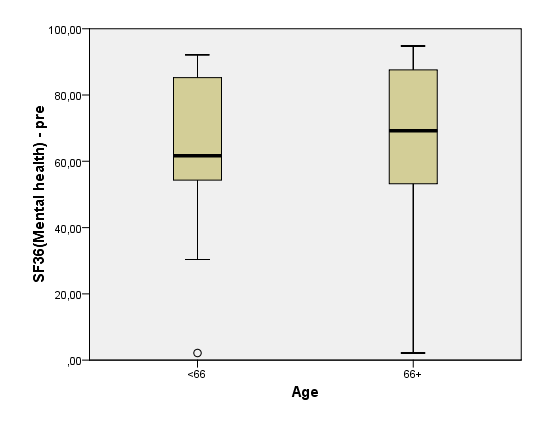 Effect of Age on pre-treatment SF-36 Mental scores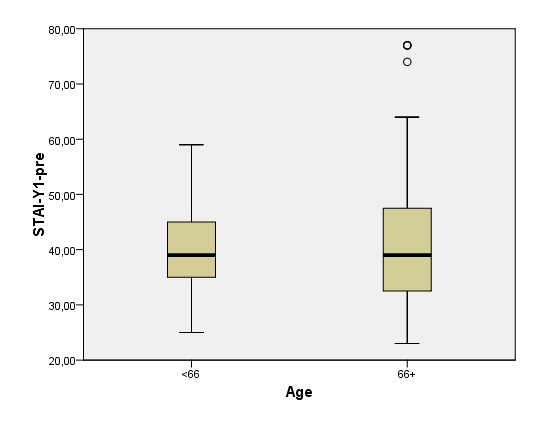 Effect of Age on pre-treatment STAI-Y1 scores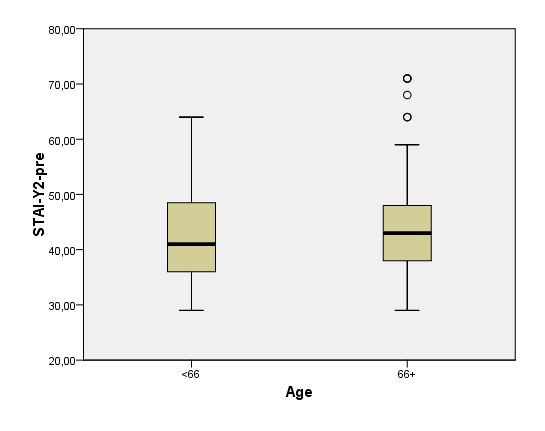 Effect of Age on pre-treatment STAI-Y2 scores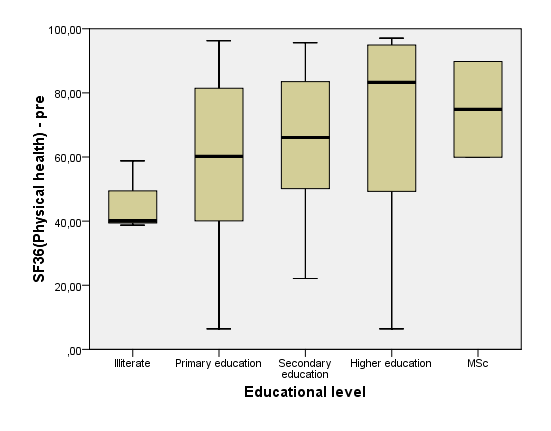 Effect of Educational level on pre-treatment SF-36 Physical scores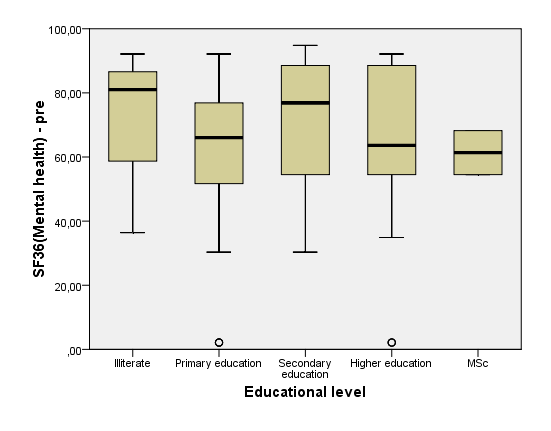 Effect of Educational level on pre-treatment SF-36 Mental scores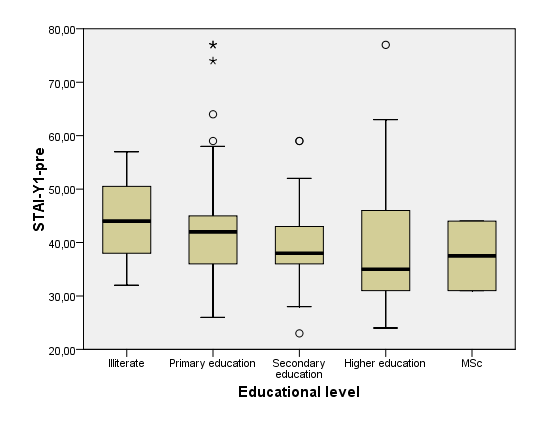 Effect of Educational level on pre-treatment STAI-Y1 scores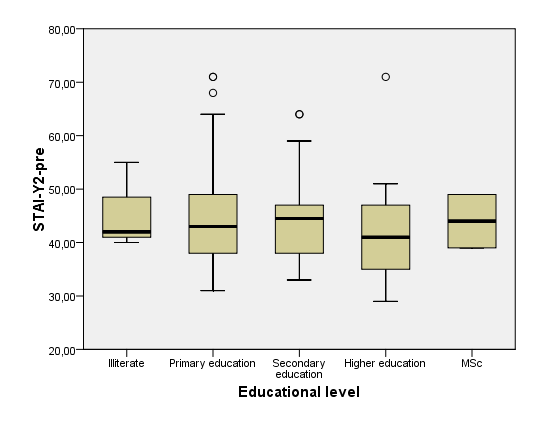 Effect of Educational level on pre-treatment STAI-Y2 scores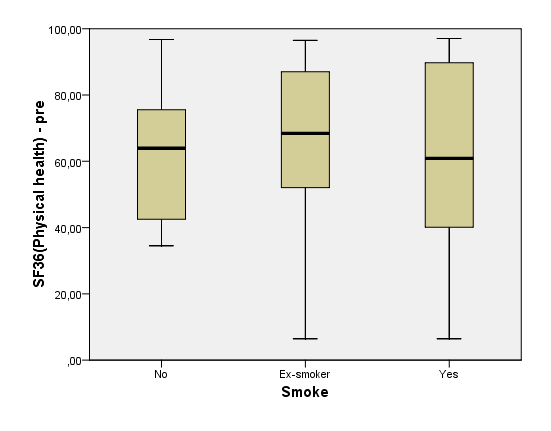 Effect of Smoking on pre-treatment SF-36 Physical scores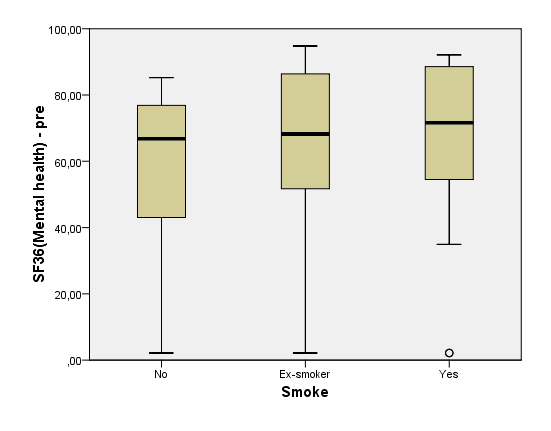 Effect of Smoking on pre-treatment SF-36 Mental scores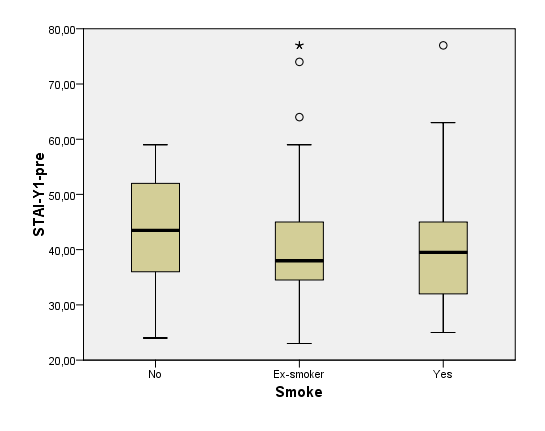 Effect of Smoking on pre-treatment STAI-Y1 scores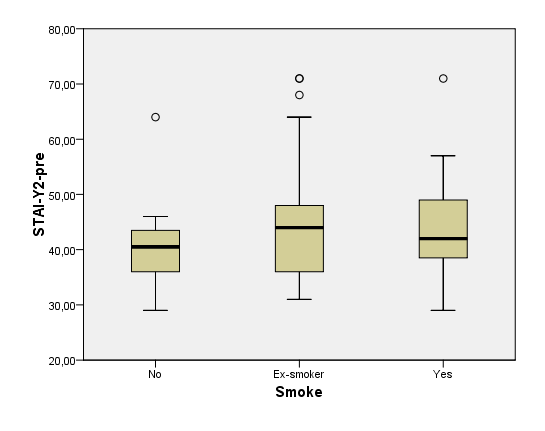 Effect of Smoking on pre-treatment STAI-Y2 scores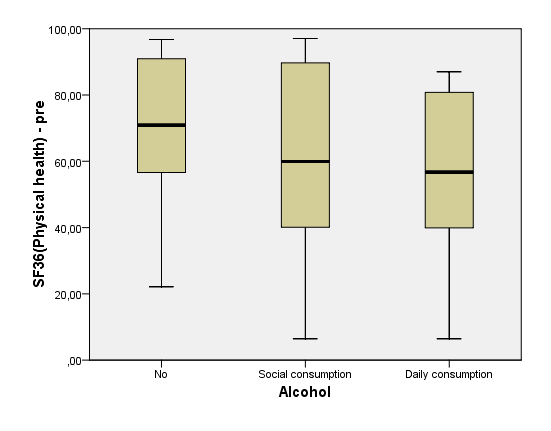 Effect of Alcohol on pre-treatment SF-36 Physical scores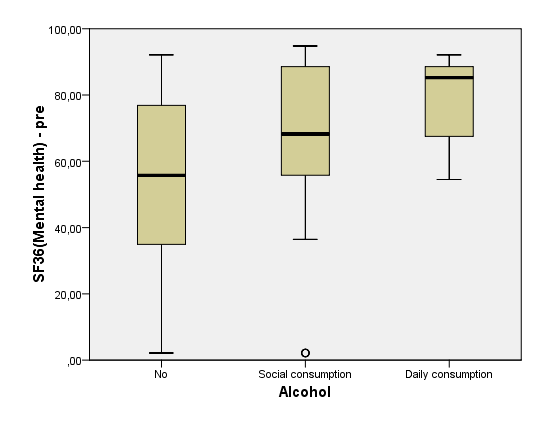 Effect of Alcohol on pre-treatment SF-36 Mental scores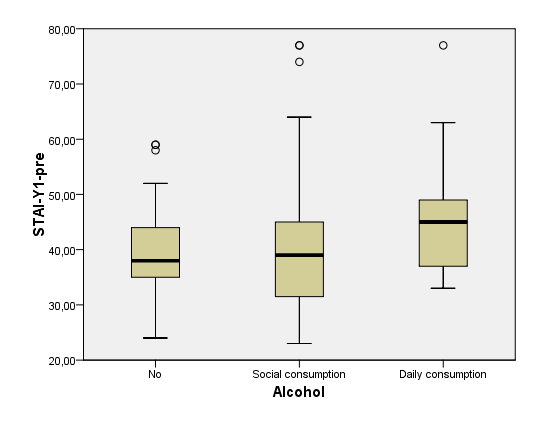 Effect of Alcohol on pre-treatment STAI-Y1 scores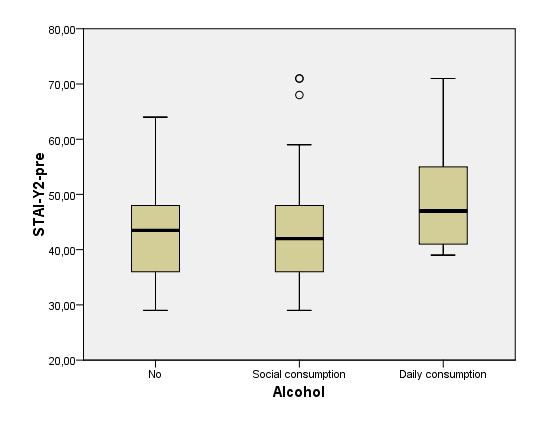 Effect of Alcohol on pre-treatment STAI-Y2 scores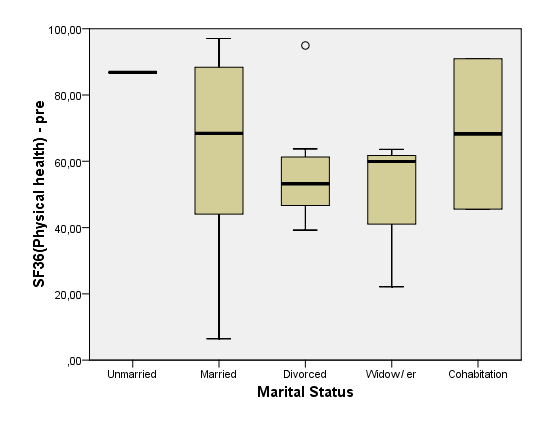 Effect of Marital Status on pre-treatment SF-36 Physical scores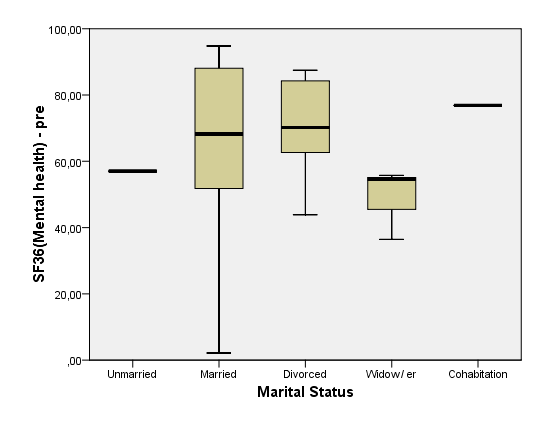 Effect of Marital Status on pre-treatment SF-36 Mental scores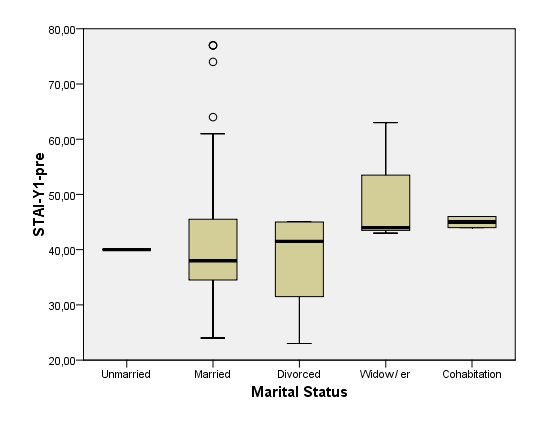 Effect of Marital Status on pre-treatment STAI-Y1 scores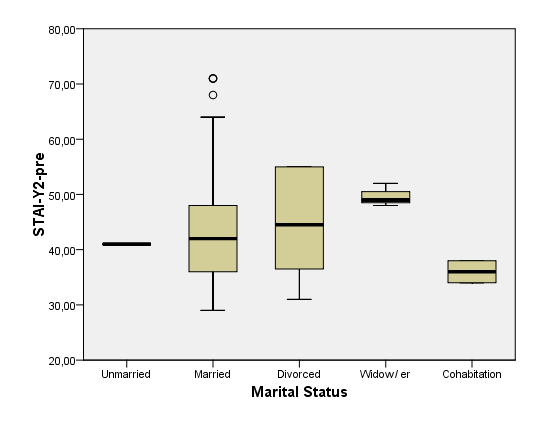 Effect of Marital Status on pre-treatment STAI-Y2 scores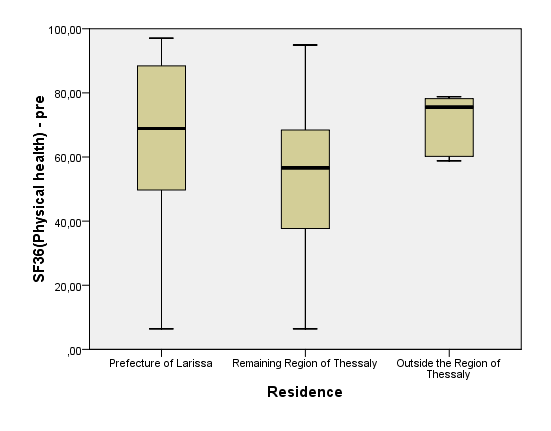 Effect of Residence on pre-treatment SF-36 Physical scores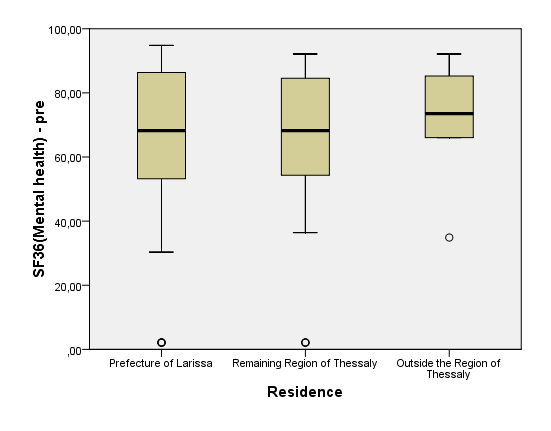 Effect of Residence on pre-treatment SF-36 Mental scores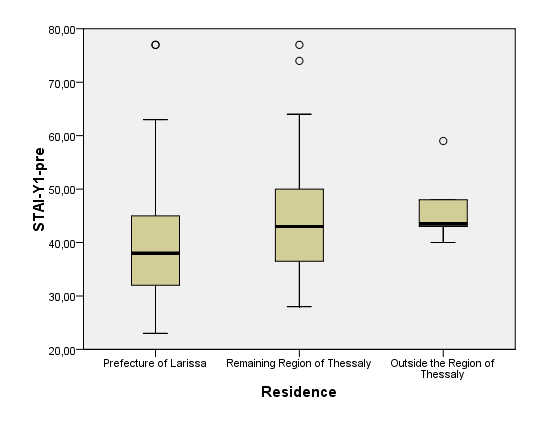 Effect of Residence on pre-treatment STAI-Y1 scores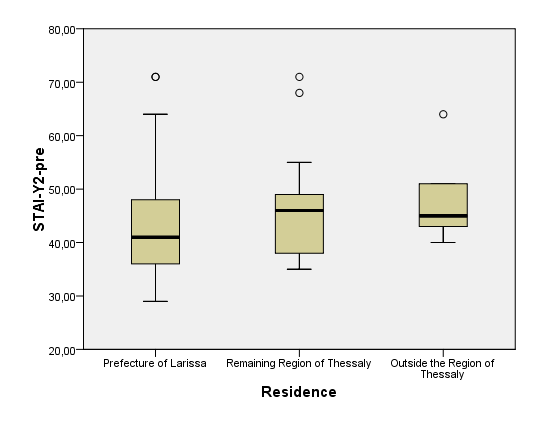 Effect of Residence on pre-treatment STAI-Y2 scores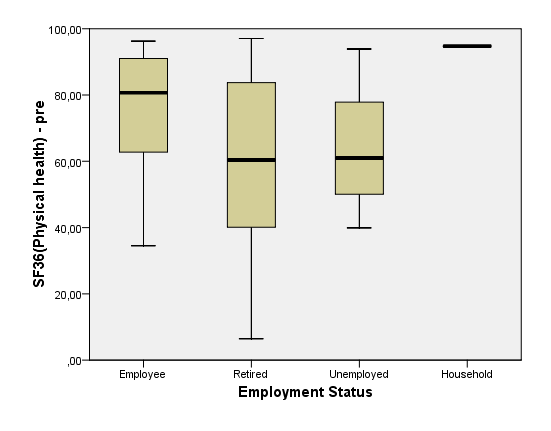 Effect of Employment Status on pre-treatment SF-36 Physical scores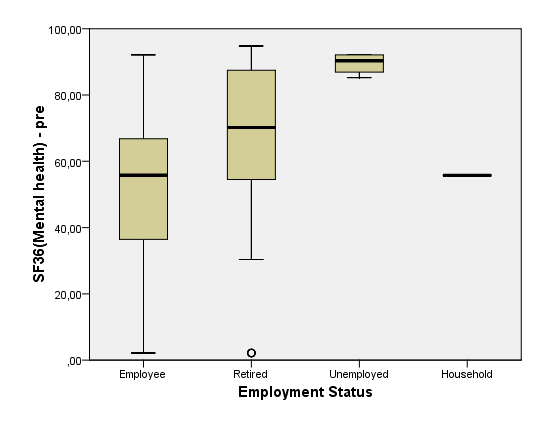 Effect of Employment Status on pre-treatment SF-36 Mental scores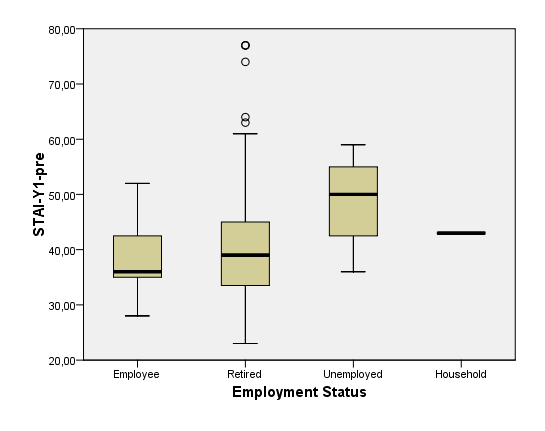 Effect of Employment Status on pre-treatment STAI-Y1 scores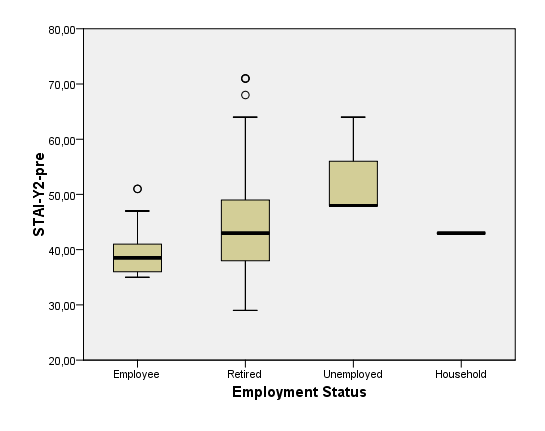 Effect of Employment Status on pre-treatment STAI-Y2 scores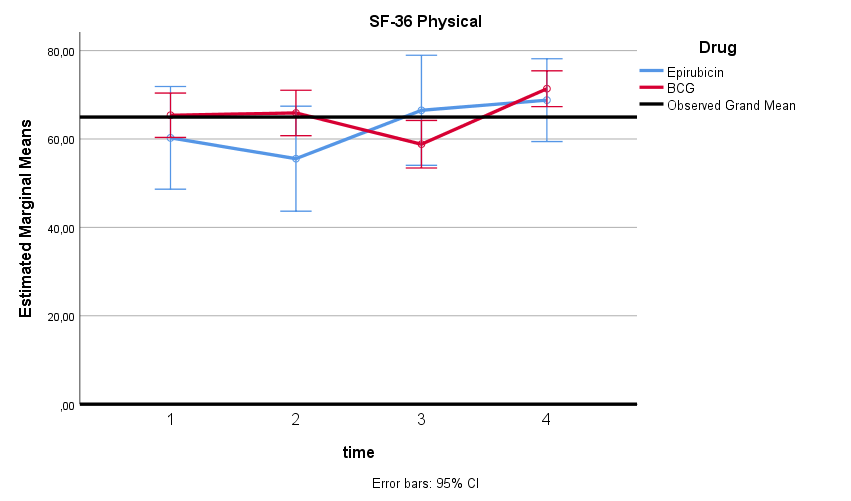 SF-36 Physical Scores of Treatment modalities 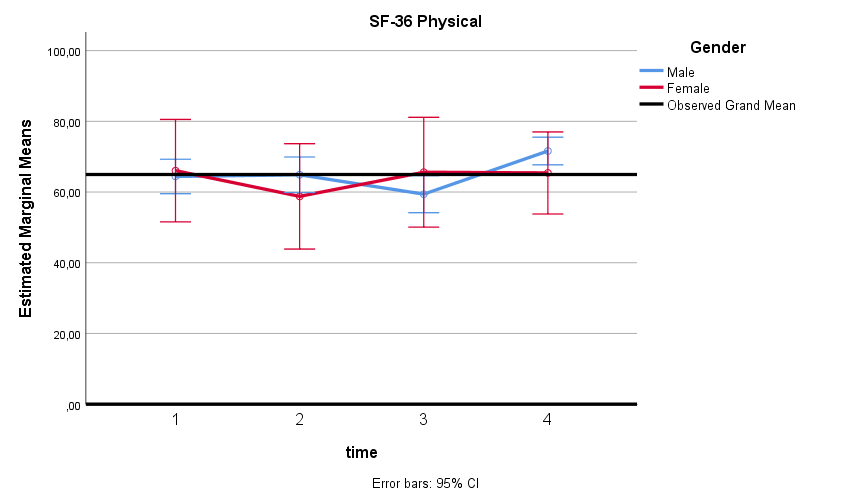 SF-36 Physical Scores of Gender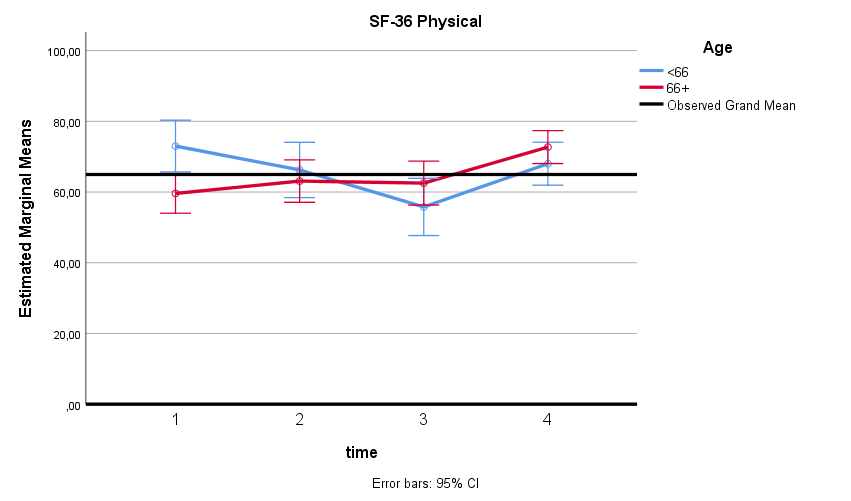 SF-36 Physical Scores of Age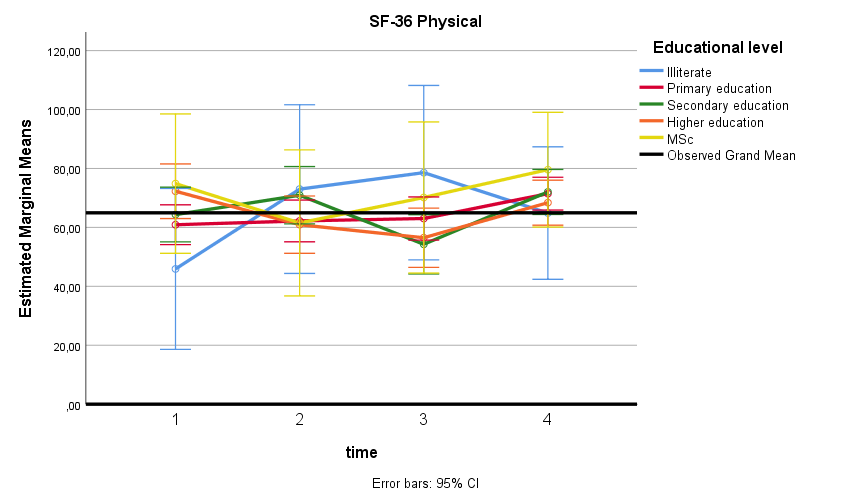 SF-36 Physical Scores of Educational level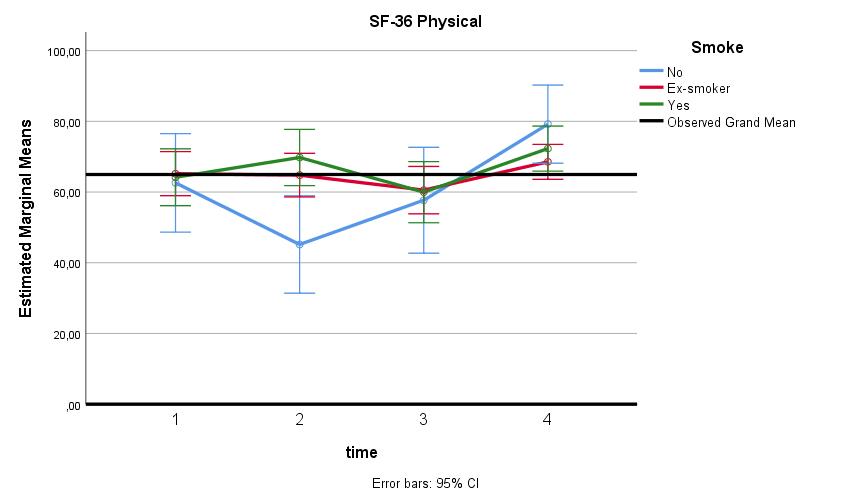 SF-36 Physical Scores of Smoking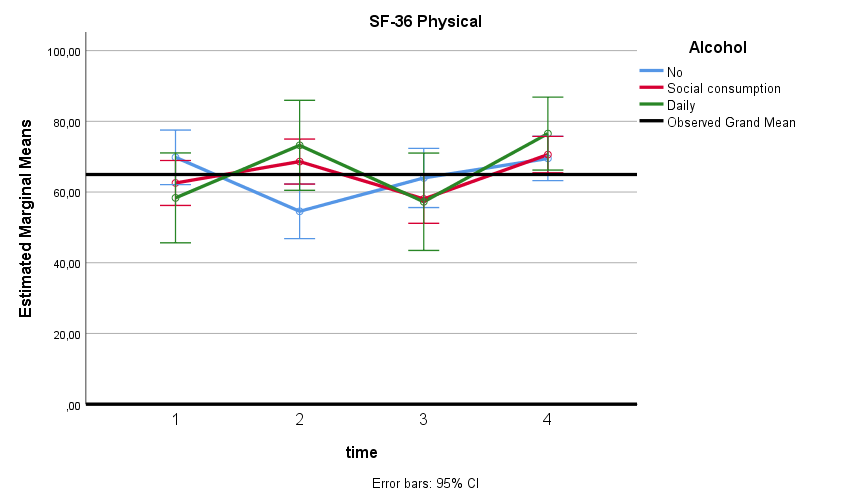 SF-36 Physical Scores of Alcohol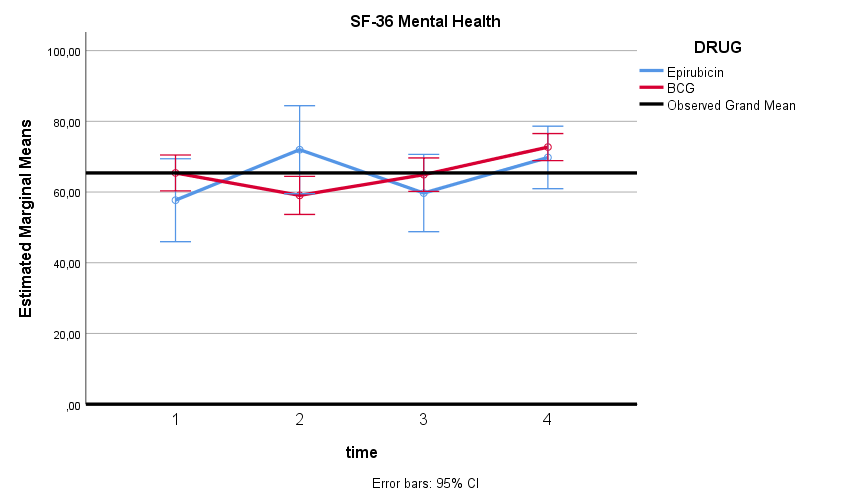 SF-36 Mental Scores of Treatment modalities 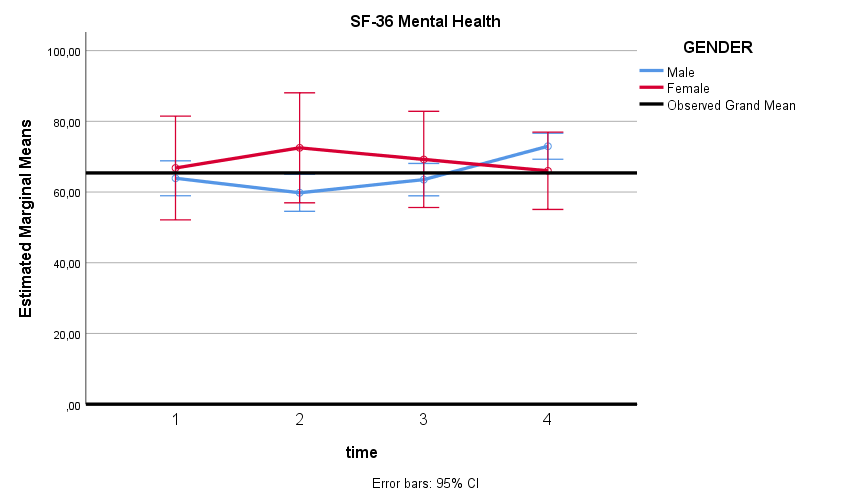 SF-36 Mental Scores of Gender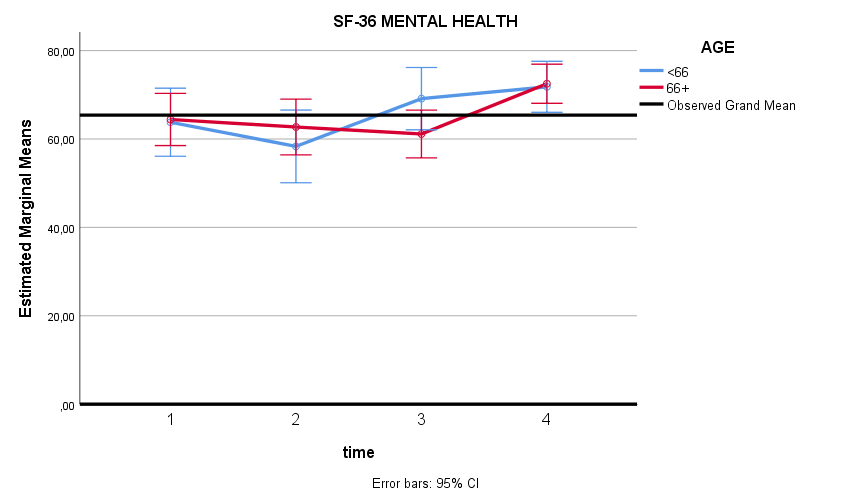 SF-36 Mental Scores of Age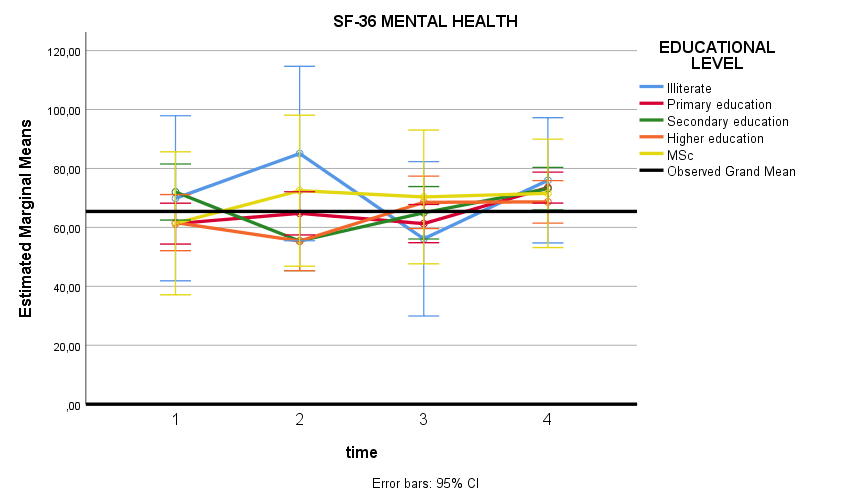 SF-36 Mental Scores of Educational level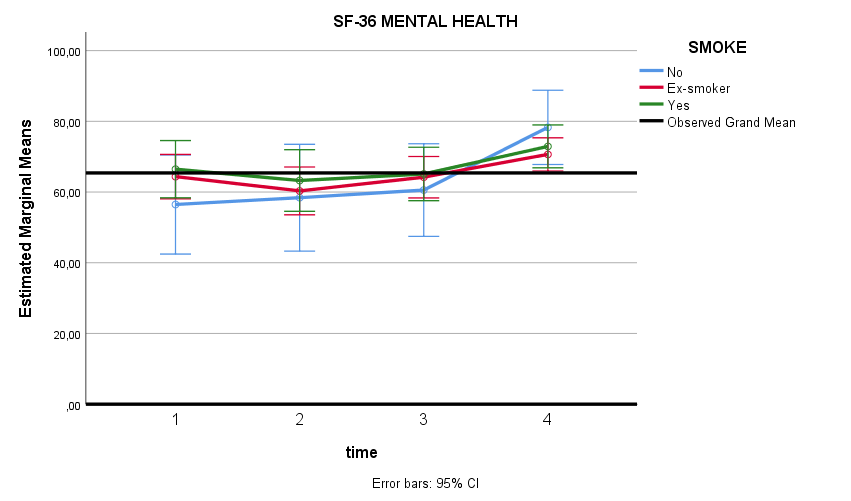 SF-36 Mental Scores of Smoking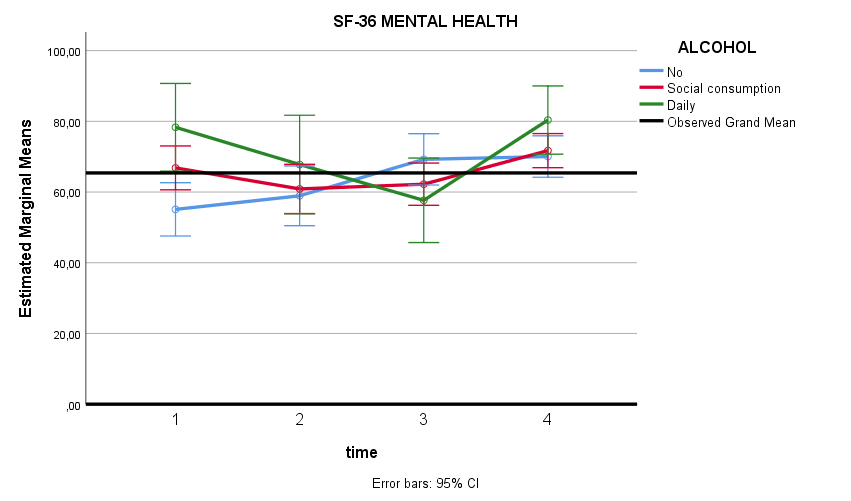 SF-36 Mental Scores of Alcohol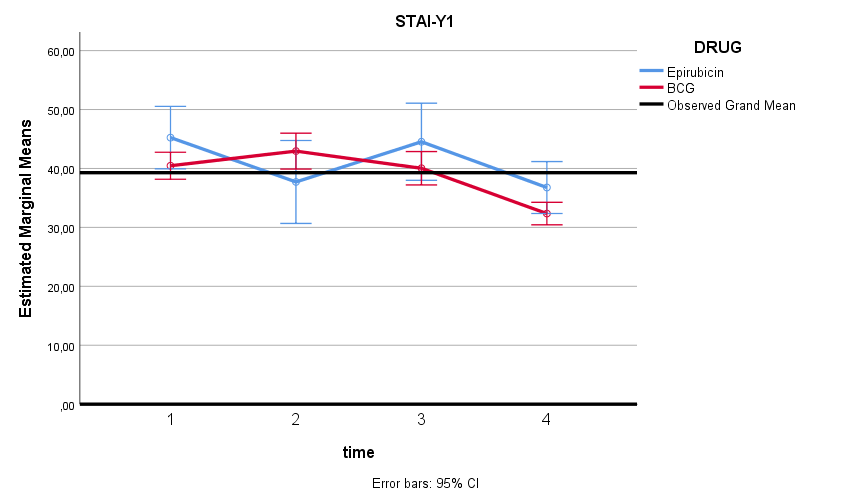 STAI-Y1 Scores of Treatment modalities 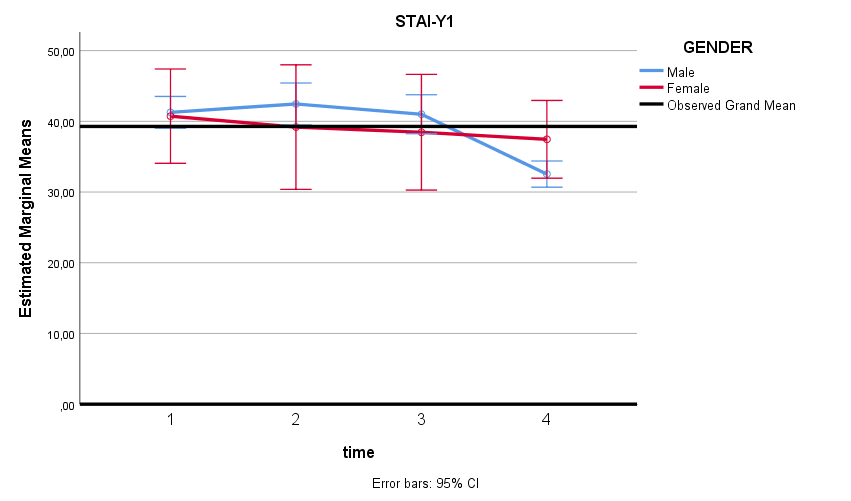 STAI-Y1 Scores of Gender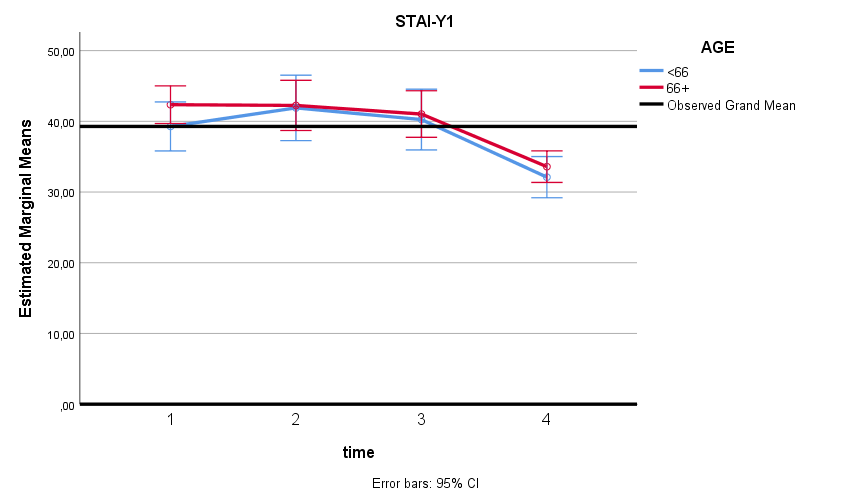 STAI-Y1 Scores of Age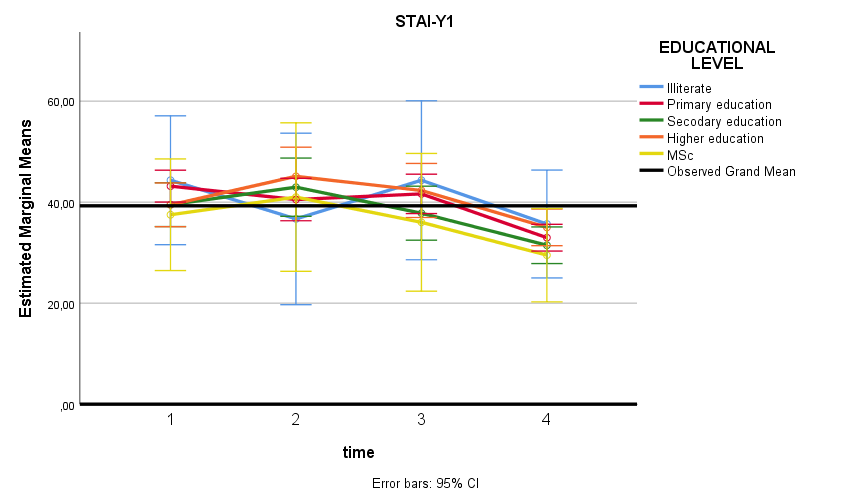 STAI-Y1 Scores of Educational Level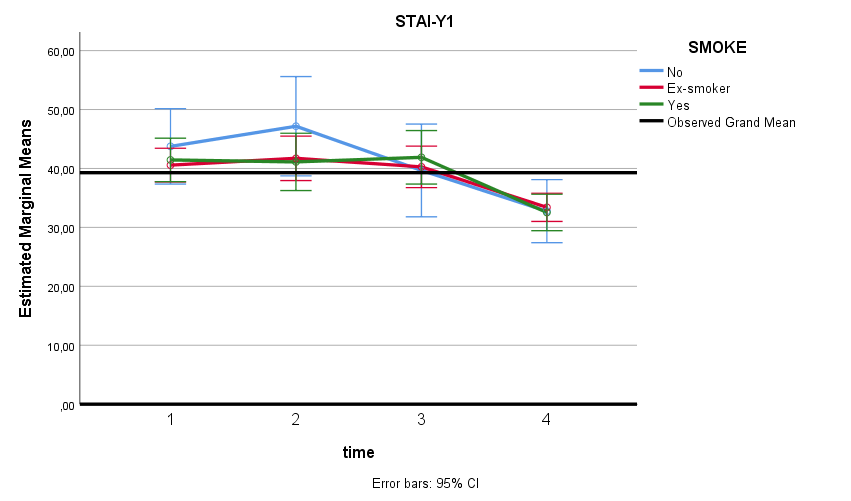 STAI-Y1 Scores of Smoking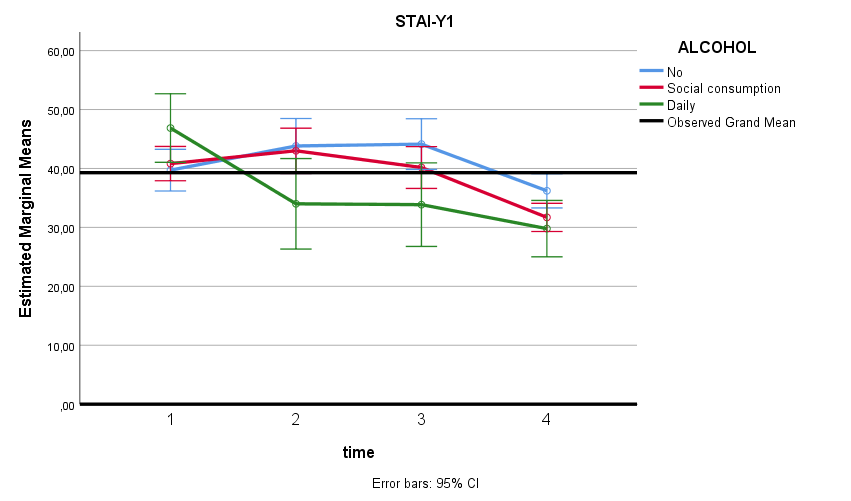 STAI-Y1 Scores of Alcohol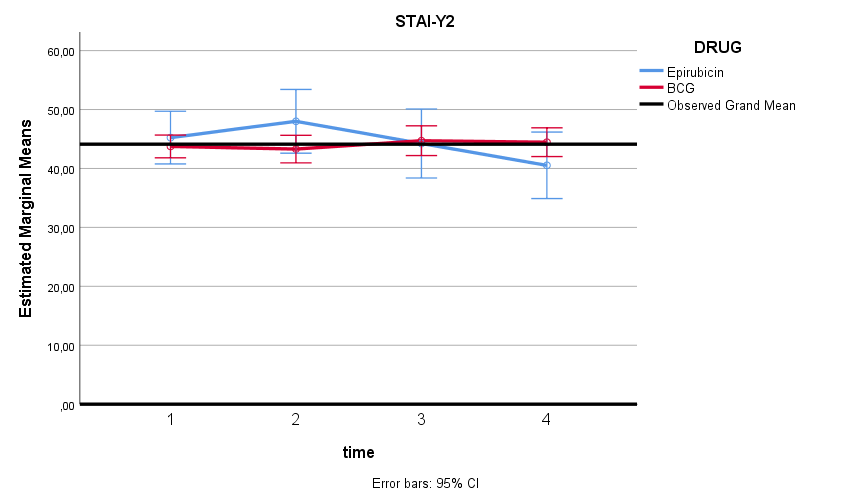 STAI-Y2 Scores of Treatment modalities 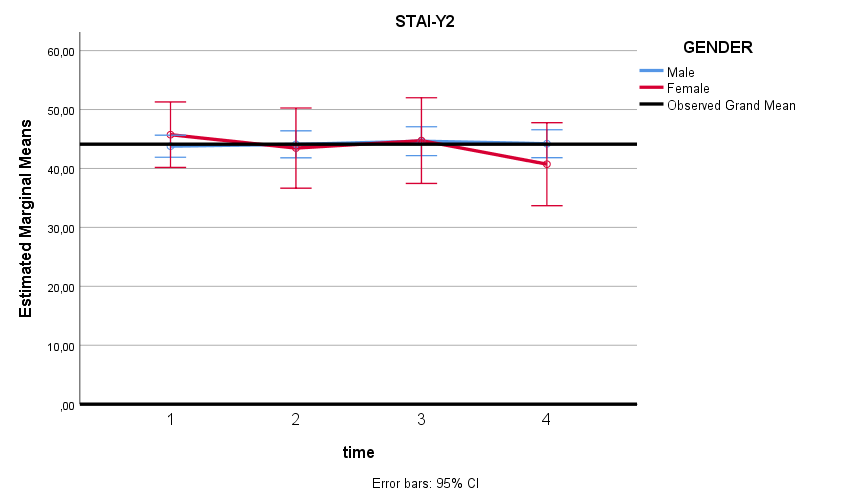 STAI-Y2 Scores of Gender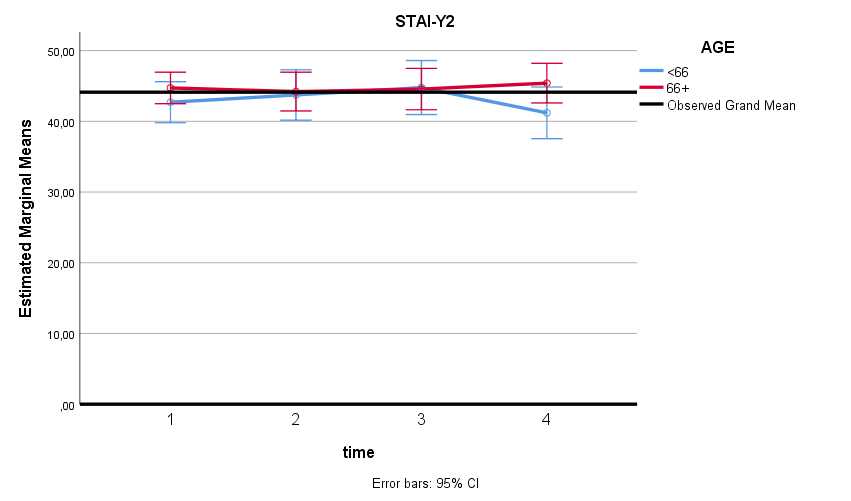 STAI-Y2 Scores of Age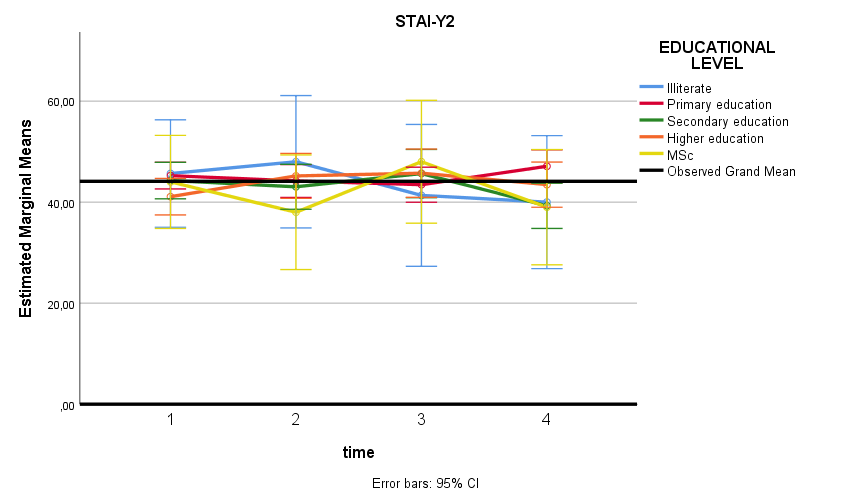 STAI-Y2 Scores of Educational Level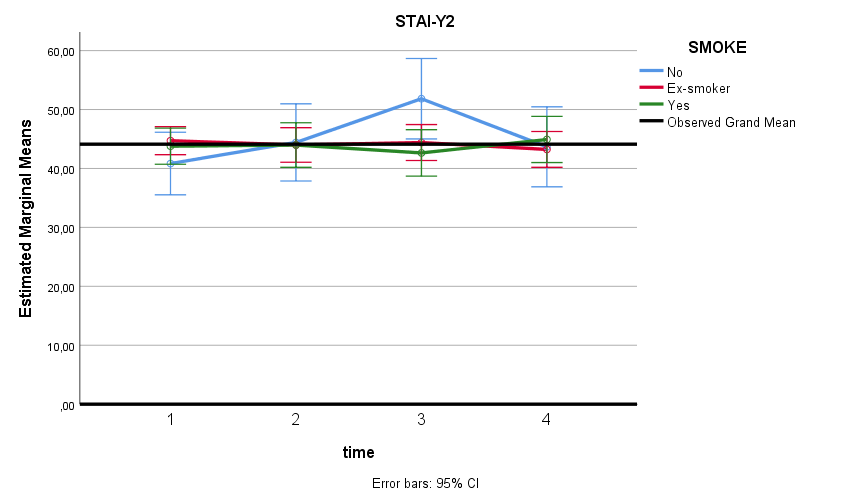 STAI-Y2 Scores of Smoking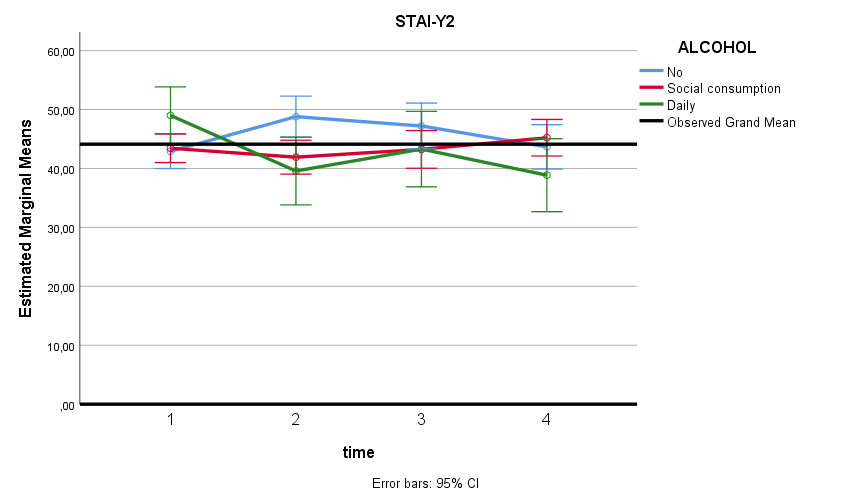 STAI-Y2 Scores of Alcohol